PHONE:443-840-7222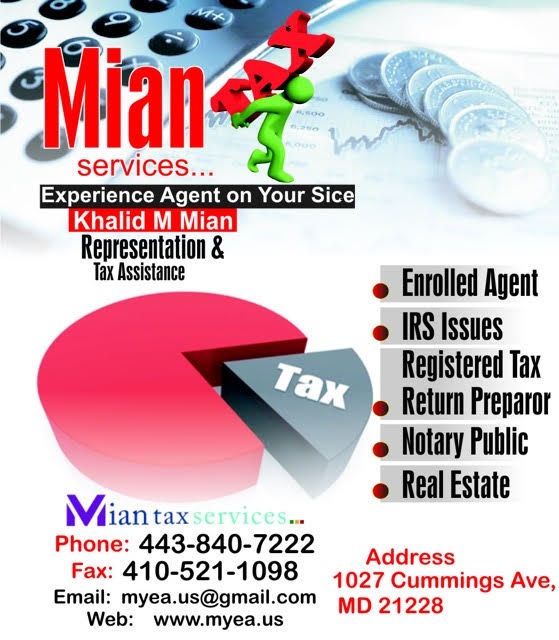 EMAIL:myea.us@gmail.comWEB: WWW.MYEA.USTax ChecklistThis form is to assist you in gathering your income tax information. Use it as a guide for information you need to provide. Please call or e-mail with any questions.GENERAL INFORMATION:    □ First, middle initial, and last names of taxpayers and dependents as written on the Social Security cards, and dates of birth for taxpayers and all dependents, especially new dependents.□ Address (city, state, ZIP), telephone number and e-mail address.□ Marital Status:  Single ___ Married ___ Head of Household ___ Separated ___□ Number of Dependents: ___ Did any dependents have any income? Yes ___ No ___□ Do all dependents live with you?	Yes ___ No ___TYPES OF INCOME AND TAX REPORTING FORMS:□ Wages: All Forms W-2			□ Income from Rentals: All 1099-MISC□ Pensions/Retirements: 1099-R		□ Business Income: All 1099-MISC & 1099-K□ Social Security: SSA-1099			□ Farm Income□ Bank Interest: 1099-INT			□ Alimony Received: Total amount □ Dividends: 1099-DIV			□ Unemployment: 1099-G□ Commissions: 1099-MISC			□ State Tax Refund: 1099-G□ Tips and Gratuities				□ Miscellaneous: Jury Duty, Gambling, Other□ Sales of Stock, Mutual Funds: 1099-B	    Foreign Income Matters:Did you receive a distribution from, or were you a grantor or transferor for a foreign trust?Did you have a financial interest in or signature authority over a financial account located in a foreign country?Did you have any foreign financial accounts, foreign financial assets, or hold interest in a foreign entity?BUSINESS INCOME & EXPENSE ITEMS:  This list is not all encompassing.  If you don’t see an expense listed below, ask. Total (Gross) Income		Advertising			Auto:  Parking &TollsBusiness Phone Expense		Cell Phone Expense		SubcontractorsCommissions Paid			Insurance			Interest PaidGeneral Office Expense		Rent/Lease Fees Paid	Legal or Professional FeesRepairs				Cleaning/Maintenance	Dues & PublicationsEquipment/Supplies			Tools				License Fees/Taxes PaidUtilities				Education Expense		Association DuesBank/Credit Card Fees		Postage			Meals/EntertainmentBusiness Miles & Total Miles (A Mileage log is required)		Hotel/Travel ExpenseAsset Purchases (Date, amount and item)				ADDITIONAL ITEMS FOR RENTAL PROPERTIES:Keys					Condo/PUD Fees		Management FeesMortgage Statements		Yard Work			Termite Treatment ExpenseUtilities				Mileage/Travel		OtherDEDUCTIONS/CREDITS TO INCOME:Self-employed Health Insurance	IRAs /Keogh/SEPs		Retirement Saver’s CreditHealth Savings Account (HSA)	Teacher Expenses		Adoption ExpensesPenalty on Early Withdrawal of Savings				Moving Expenses* American Opportunity/Lifetime Learning/Student Loan Interest/Education Expenses – 1098-T Please bring a detailed billing/payment statement from the educational institution.	* Total Alimony Paid:  Must have name and Social Security number of recipient, and amount paid.* Child Care/Day Care Credit:  Must have name, address, Social Security number or EIN of               provider, and amount paid per child.ESTIMATED TAXES PAID:Date of payment and amount paid for each Federal and State quarterly tax estimate.HEALTH CARE INFORMATION:Did you have qualifying health care coverage (employer group plan coverage or government-sponsored coverage) for every month of 2014 for you, your spouse and all members of your family as claimed on your tax return?Did you or anyone in your family qualify for an exemption from the health care coverage mandate?Did you acquire health care coverage through the Marketplace under the Affordable Care Act?  If yes, provide Form(s) 1095-A.If you had other healthcare insurance provide Form 1095-B or 1095-C.Did you make any contributions to or receive distributions from a Health Savings Account, Archer MSA or Medicare Advantage MSA?ITEMIZED DEDUCTIONS:INTERESTMortgage Interest, Form 1098MEDICALMedical & Dental bills			Prescriptions			Glasses/Contact LensesOut-of-pocket expenses			Medical miles			Lab feesHearing Aids					Medical/dental/long term care insuranceTAXESPrior year state tax paid			City/local tax			Real estate taxPersonal property tax			OtherCHARITABLE CONTRIBUTIONSChurch 					Boy/Girl Scouts		United Way/CFCMarch of Dimes				American Heart		Easter SealsRed Cross					MDA/MS			YWCA/YMCASalvation Army				FoodBank			Payroll deductionsOut-of-pocket Volunteer Expenses		Charitable miles		OtherFor donations, please provide evidence such as a receipt from the done organization, a canceled check, or record of payment to substantiate all contributions made.  An itemized listing of all non-cash donations must be maintained with the receipts.  List must include the Fair Market Value for each donation of non-cash items.Identity Theft:Did you receive an Identity Protection PIN from the Internal Revenue Service or have you been a victim of identity theft?  If so, please provide the IRS letter.